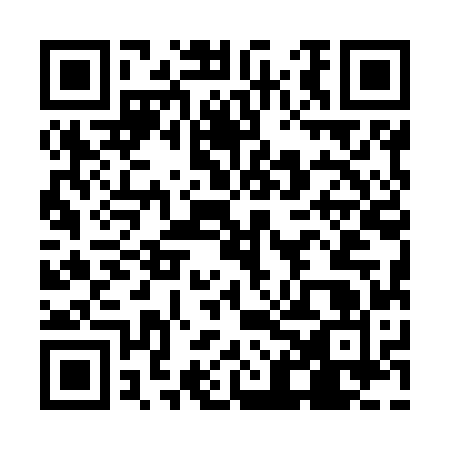 Ramadan times for Benakuma, CameroonMon 11 Mar 2024 - Wed 10 Apr 2024High Latitude Method: NonePrayer Calculation Method: Muslim World LeagueAsar Calculation Method: ShafiPrayer times provided by https://www.salahtimes.comDateDayFajrSuhurSunriseDhuhrAsrIftarMaghribIsha11Mon5:195:196:2912:303:456:326:327:3712Tue5:195:196:2812:303:446:326:327:3713Wed5:195:196:2812:303:436:326:327:3714Thu5:185:186:2712:293:436:326:327:3715Fri5:185:186:2712:293:426:326:327:3716Sat5:175:176:2612:293:416:326:327:3717Sun5:175:176:2612:293:416:316:317:3618Mon5:165:166:2512:283:406:316:317:3619Tue5:165:166:2512:283:396:316:317:3620Wed5:155:156:2412:283:386:316:317:3621Thu5:155:156:2412:273:386:316:317:3622Fri5:145:146:2312:273:376:316:317:3623Sat5:145:146:2312:273:366:316:317:3624Sun5:135:136:2212:263:356:316:317:3625Mon5:135:136:2212:263:346:306:307:3626Tue5:125:126:2212:263:336:306:307:3627Wed5:125:126:2112:263:336:306:307:3528Thu5:115:116:2112:253:326:306:307:3529Fri5:115:116:2012:253:316:306:307:3530Sat5:105:106:2012:253:306:306:307:3531Sun5:105:106:1912:243:296:306:307:351Mon5:095:096:1912:243:286:306:307:352Tue5:095:096:1812:243:276:296:297:353Wed5:085:086:1812:233:266:296:297:354Thu5:085:086:1712:233:256:296:297:355Fri5:075:076:1712:233:246:296:297:356Sat5:075:076:1612:233:256:296:297:357Sun5:065:066:1612:223:256:296:297:358Mon5:065:066:1512:223:266:296:297:359Tue5:055:056:1512:223:266:296:297:3510Wed5:055:056:1512:223:276:296:297:35